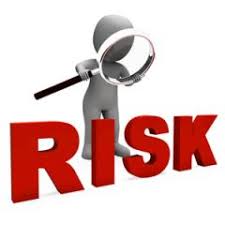 ΕΞΕΙΔΙΚΕΥΜΕΝΗ ΕΚΠΑΙΔΕΥΣΗ ΣΤΗ ΔΙΑΧΕΙΡΙΣΗ ΚΑΙ ΕΚΤΙΜΗΣΗ ΤΟΥ ΚΙΝΔΥΝΟΥ ΣΤΗΝ ΕΡΓΑΣΙΑΗμερομηνίες Διεξαγωγής:	9/2 - 16/2 - 23/2 - 9/3 - 16/3  2017Στόχος:Ο βασικός σκοπός του σεμιναρίου είναι η σε βάθος ενημέρωση  των Λειτουργών Ασφάλειας καθώς και των ατόμων που ορίζονται από τον εργοδότη ως ΕΣΥΠΠ με βάση τους περί Διαχείρισης Θεμάτων Ασφάλειας και Υγείας στην Εργασία Κανονισμούς του 2002, για να ασχολούνται με τις δραστηριότητες προστασίας και πρόληψης των επαγγελματικών κινδύνων στο χώρο εργασίας και για σκοπούς παροχής συμβουλευτικής βοήθειας σ’ αυτόν προκείμενου να μπορεί να τις ενσωματώσει στη λειτουργία και το σχεδιασμό του οργανισμού για τη λήψη των προληπτικών και προστατευτικών μέτρων. Μέσω της εφαρμογής του Συστήματος Διαχείρισης και Εκτιμήσεων Κινδύνου  στην Εργασία ο οργανισμός μπορεί να αποφασίσει αντικειμενικά αν το επίπεδο κάθε κινδύνου είναι ανεκτό ή αποδεκτό και αν απαιτεί αντιμετώπιση, απαντώντας σε ερωτήσεις όπως:Τι μπορεί να συμβεί και γιατί;Ποιες θα είναι οι επιπτώσεις;Ποια η πιθανότητα εμφάνισης;Τι μέτρα μπορούν να ληφθούν για τη μείωση των συνεπειών ή της πιθανότητας εμφάνισης;Οι στόχοι του  προγράμματος για τους συμμετέχοντες είναι οι ακόλουθοι:να  αποκτήσουν τις βασικές γνώσεις για εφαρμογή Συστήματος Διαχείρισης και Εκτιμήσεων Κινδύνου  στην Εργασία έτσι ώστε όταν επιστρέψουν στην εργασία τους να είναι σε θέση να κάνουν πρακτικές βελτιώσεις για την ασφάλεια στο χώρο εργασίας.,να γνωρίσουν τη βασική νομοθεσία που αφορά στην Ασφάλεια και Υγεία στην Εργασία,να μάθουν να αναγνωρίζουν τους κινδύνους για την Ασφάλεια και Υγεία στην Εργασία,να αναγνωρίζουν τους κινδύνους που οφείλονται σε οργανωτικούς και ψυχολογικούς παράγοντες,να κατανοήσουν τη σημασία της διαχείρισης του κινδύνου,να μπορούν να συντάξουν μελέτη Εκτίμησης Κινδύνου του χώρου εργασίας.να κατανοήσουν την πρακτική εφαρμογή των τεχνικών αξιολόγησης του κινδύνου.να κατανοήσουν τις απαιτήσεις για την παρακολούθηση και την αναθεώρηση των αξιολογήσεων των κινδύνων να κατανοήσουν σε βάθος τις ειδικές απαιτήσεις που αφορά μόνους εργαζόμενους, έγκυες, ηλικιωμένους και νέους εργαζόμενους.Περιγραφή υποψηφίων για συμμετοχή:Διευθυντικά στελέχη επιχειρήσεων τα οποία ενδιαφέρονται να εφαρμόσουν ένα πλαίσιο διαχείρισης κινδύνων και στρατηγικού σχεδιασμού στον οργανισμό ή σε συγκεκριμένο τμήμα του, σε Λειτουργούς Ασφάλειας, σε εργαζόμενους σε επιχειρήσεις και οργανισμούς που τους έχουν ανατεθεί καθήκοντα υπεύθυνου ασφάλειας και υγείας, μέλη των επιτροπών ασφαλείας.   Μέθοδοι και τεχνικές κατάρτισης:Οι μέθοδοι κατάρτισης που πρόκειται να χρησιμοποιηθούν από τον εκπαιδευτή είναι: η οπτικοακουστική παρουσίαση του αντικειμένου του σεμιναρίου, η παρουσίαση παραδειγμάτων και εφαρμογών, η παρουσίαση δειγμάτων από σύστημα διαχείρισης κινδύνου, η συζήτηση μεταξύ εκπαιδευτή και συμμετεχόντων και η εκπόνηση ομαδικών και ατομικών γραπτών ασκήσεων στη βάση περιπτωσιολογικών μελετών για καλύτερη κατανόηση των στόχων μάθησης. Αυτό το σεμινάριο δίνει έμφαση στην πρακτική εξάσκηση.Μέσα και υλικά κατάρτισης:Στους συμμετέχοντες θα δοθεί εγχειρίδιο στο οποίο θα παρουσιάζονται με λεπτομέρεια και δομημένο τρόπο, οι θεματικές ενότητες που θα καλυφθούν. Το σεμινάριο θα διεξαχθεί με τη βοήθεια ηλεκτρονικού υπολογιστή και συσκευής προβολής.Οι επιταγές να εκδίδονται στο όνομα του ΚΕΒΕ και μπορούν να κατατεθούν στους ακόλουθους λογαριασμούς:ΤΡΑΠΕΖΑ ΚΥΠΡΟΥ 		ΑΡΙΘΜΟΣ ΛΟΓΑΡΙΑΣΜΟΥ	0194-12-006537ΕΛΛΗΝΙΚΗ ΤΡΑΠΕΖΑ		ΑΡΙΘΜΟΣ ΛΟΓΑΡΙΑΣΜΟΥ	121-01-013924-01Η πρακτική φύση και ο τύπος του προγράμματος είναι φανερό ότι θέτουν περιορισμούς στον αριθμό των συμμετοχών γι’ αυτό  θα γίνουν δεκτές αιτήσεις με σειρά προτεραιότητας.Για περισσότερες πληροφορίες παρακαλώ επικοινωνήστε με τον υπεύθυνο του προγράμματος κ. Αιμίλιο Μιχαήλ, Τηλ. 22889880. Με εκτίμηση,Αιμίλιος Μιχαήλ,Διευθυντής Τμήματος Εργασιακών Σχέσεων./ΕΞΠΡΟΓΡΑΜΜΑ«Εξειδικευμένη Εκπαίδευση στη Διαχείριση και Εκτίμηση του Κινδύνου στην Εργασία»ΔΗΛΩΣΗ ΣΥΜΜΕΤΟΧΗΣΕπιθυμούμε να σας πληροφορήσουμε ότι ενδιαφερόμαστε να συμμετάσχουμε στο Σεμινάριο που διοργανώνει το ΚΕΒΕ με θέμα: «Εξειδικευμένη Εκπαίδευση στη Διαχείριση και Εκτίμηση του Κινδύνου στην Εργασία»29-30/10/2018Στοιχεία Επιχείρησης / ΟργανισμούΌνομα Επιχείρησης:Τηλ.								            Φαξ.Διεύθυνση:Τ.Θ. 									Τ.T.E-MAIL:Τομέας Δραστηριοτήτων:Στοιχεία ΣυμμετεχόντωνΟνόματα Συμμετεχόντων:				              Θέση στην Εταιρεία:……………………………………………………………...		………………………………………………………………………………………………………………………………………...		…………………………………………………………………………………………………………………………………………		…………………………………………………………………………………………………………………………………………		…………………………………………………………………………Ημερομηνία …………………………………………………     		Υπογραφή ……………………………………………………….«Εγώ ο/η _______________________________________________, δηλώνω ότι είμαι άνω των 18 ετών. Εξουσιοδοτώ τον το ΚΕΒΕ να χρησιμοποιούν όλα τα πιο πάνω προσωπικά δεδομένα με σκοπό την συμμετοχή στο πιο πάνω σεμινάριο. Εξουσιοδοτώ τον το ΚΕΒΕ να μου αποστέλλουν παρόμοιας φύσης με την πιο πάνω εκδήλωση ενημερωτικό υλικό σε μελλοντικό χρόνο. Ενημερώνομαι ότι δύναται να αναρτηθούν σε ιστοσελίδες ή/και στα μέσα κοινωνικής δικτύωσης φωτογραφίες ή/και βίντεο από τη συγκεκριμένη εκδήλωση στις οποίες εμφανίζομαι, για σκοπούς προβολής της εκδήλωσης.   Εάν δεν προβείτε στη σχετική εξουσιοδότηση προς το ΚΕΒΕ για τη διατήρηση των δεδομένων σας για μελλοντική επικοινωνία, αυτά θα καταστραφούν με το πέρας της εκδήλωσης. Πέραν του δικαιώματος απόσυρσης της συγκατάθεσής σας, διαθέτετε επίσης τα δικαιώματα πρόσβασης, διόρθωσης, διαγραφής, φορητότητας, περιορισμού ή αντίταξης στην επεξεργασία των δεδομένων σας, τα οποία μπορείτε να εξασκήσετε μέσω γραπτής αίτησης στο ΚΕΒΕ. Διαθέτετε επίσης το δικαίωμα καταγγελίας στο Γραφείο Επιτρόπου Προσωπικών Δεδομένων»./ΕΞΕκπαιδευτέςΕκπαιδευτής στο εν λόγω πρόγραμμα θα είναι ο κ. Μάριος Χαραλάμπους, εγκεκριμένος εκπαιδευτής επαγγελματικής κατάρτισης ΑνΑΔ.Δικαίωμα Συμμετοχής: €370 + €70.30 Φ.Π.Α.Η προδιαγραφή του προγράμματος εγκρίθηκε από την ΑνΑΔ.Επιχορήγηση ΑνΑΔ: €238                    Ποσό Πληρωτέο στο ΚΕΒΕ: €202.30  (€132 + €70.30 ΦΠΑ)Δηλώσεις ΣυμμετοχήςΟι ενδιαφερόμενοι παρακαλούνται όπως συμπληρώσουν τη σχετική δήλωση συμμετοχής και να την αποστείλουν στο ΚΕΒΕ, Λεωφ. Γρίβα Διγενή 38 και Δεληγιώργη 3, Τ.Θ. 21455, 1509 Λευκωσία,Τηλ. 22889880, Φαξ. 22665685, email: freedom@ccci.org.cy μέχρι την Τετάρτη 24/10/2018. Ημέρα 1η                                                            29/10/2018Ημέρα 1η                                                            29/10/2018Ημέρα 1η                                                            29/10/2018Ημέρα 1η                                                            29/10/2018Ημέρα 1η                                                            29/10/2018ΑπόΜέχριΔιάρκειαΘέμαΕκπαιδευτής09:0011:0002:00ΚαλωσόρισμαΕισαγωγήΓνωριμίαΠαγοθραύστηςΑνάλυση των στόχων του προγράμματοςΕπεξήγηση της ύλης που θα καλυφθείΣύστημα Διαχείρισης Κινδύνων, σύμφωνα με τη Νομοθεσία για την Ασφάλεια και την Υγεία στην Εργασία και τους   περί Διαχείρισης Θεμάτων Ασφάλειας και Υγείας στην Εργασία Κανονισμούς του 2002 (Κ.Δ.Π. 173/2002).Μάριος Χαραλάμπους11:0011:1500:15Διάλειμμα11:1513:1502:00Έννοιες και οι ορισμοί που σχετίζονται με το Σύστημα Διαχείρισης Κινδύνου Πρότυπα Συστήματος Διαχείρισης Κινδύνου, πλαίσια και μεθοδολογίεςΜάριος Χαραλάμπους13:1514:0000:45Γεύμα14:0016:0002:00ΠαραδείγματαΕγχειρίδιοΔιαδικασίεςΟδηγίες ΕργασίαςΜάριος Χαραλάμπους16.0016.1500.15Διάλειμμα16:1517:1501:00ΠαραδείγματαΜητρώαΈντυπαΠίνακες ΕλέγχουΑνασκόπηση – Συζήτηση 	Μάριος ΧαραλάμπουςΣύνολο ωρώνΣύνολο ωρών07:00Ημέρα 2η:                                                          30/10/2018Ημέρα 2η:                                                          30/10/2018Ημέρα 2η:                                                          30/10/2018Ημέρα 2η:                                                          30/10/2018Ημέρα 2η:                                                          30/10/2018ΑπόΜέχριΔιάρκειαΘέμαΕκπαιδευτής09:0011:0002:00Εκτίμηση του κινδύνου, αντιμετώπιση, παρακολούθηση και επανεξέταση,Αρχές ΠρόληψηςΚίνδυνοι για την ΑσφάλειαΚίνδυνοι για την ΥγείαΚίνδυνοι εργονομικοί ή εγκάρσιοι Μάριος Χαραλάμπους11:0011:1500:15Διάλειμμα11:1513:1502:00Εντοπισμός των επικινδύνων καταστάσεωνΗ πιθανότητα πρόκλησης βλάβης από την συγκεκριμένη επικίνδυνη κατάστασηΗ έκταση και σοβαρότητα του κινδύνουΕπηρεαζόμενο προσωπικόΜελέτες περιπτώσεωνΜάριος Χαραλάμπους13:1514:0000:45Γεύμα14:0016:0002:00Αξιολόγηση κινδύνου και αντιμετώπισηΕπιλογές αντιμετώπισης κινδύνου Προετοιμασία και εφαρμογή των σχεδίων αντιμετώπισης κινδύνωνΜελέτες περιπτώσεωνΜάριος Χαραλάμπους16.0016.1500.15Διάλειμμα16:1517:1501:00Καταληκτική συνάντησηΣύνοψη, ανακεφαλαίωση.Υπογράμμιση κύριων εκπαιδευτικών σημείων.Συμπεράσματα.Αυτοαξιολόγηση με στόχο την επικύρωση των συμπερασμάτων.	Μάριος ΧαραλάμπουςΣύνολο ωρώνΣύνολο ωρών07:00